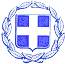 ΕΛΛΗΝΙΚΗ  ΔΗΜΟΚΡΑΤΙΑ                		      	    Λιβαδειά    26/06/2020 ΝΟΜΟΣ  ΒΟΙΩΤΙΑΣ                                                                      Αρ.Πρωτ.  12139ΔΗΜΟΣ  ΛΕΒΑΔΕΩΝ                                                                                                                         ΔΙΕΥΘΥΝΣΗ  ΔΙΟΙΚΗΤΙΚΩΝ ΥΠΗΡΕΣΙΩΝ                         Ταχ. Δ/νση : Σοφοκλέους  15  Τ.Κ.  32 100  ΛΙΒΑΔΕΙΑ  Πληροφορίες : Α. Κοϊτσάνου Τηλέφωνο   : 22613 50832 FAX : 22613 50831					ΑΝΑΚΟΙΝΩΣΗσύναψης ΣΥΜΒΑΣΗΣ ΕΡΓΑΣΙΑΣ ΟΡΙΣΜΕΝΟΥ ΧΡΟΝΟΥ χρονικής διάρκειας δύο (2) μηνών Ο ΔΗΜΑΡΧΟΣ ΛΕΒΑΔΕΩΝ Έχοντας υπόψη: Τις διατάξεις του άρθρου 206 του Κώδικα Κατάστασης Δημοτικών και Κοινοτικών Υπαλλήλων (ν. 3584/2007, Α΄143) και της περ. ιε΄ της παρ. 2 του άρθρου 1 του ν. 3812/2009  ( Α΄234) .Τις διατάξεις του Ν. 3852/2010 « Νέα Αρχιτεκτονική της Αυτοδιοίκησης και της Αποκεντρωμένης Διοίκησης- Πρόγραμμα Καλλικράτης ( ΦΕΚ 87 Α) , όπως έχουν τροποποιηθεί και ισχύουν .Το άρθρο εικοστό τέταρτο παράγραφος 2 της Πράξης Νομοθετικού Περιεχομένου , η οποία δημοσιεύθηκε στο ΦΕΚ 64/τ.Α΄/ 14.3.2020  « Κατεπείγοντα μέτρα αντιμετώπισης της ανάγκης περιορισμού της διασποράς του κορωνοϊού COVID-19» όπως τροποποιήθηκε  με την  περίπτ. α' της παρ. 1 και   από την περίπτ. β' της παρ. 2 του άρθρου τριακοστού εβδόμου της Πράξης Νομοθετικού . Περιεχομένου (ΦΕΚ 68/20.03.2020 τεύχος A’) [Κατεπείγοντα μέτρα για την αντιμετώπιση των συνεπειών του κινδύνου διασποράς του κορωνοϊού COVID-19, τη στήριξη της κοινωνίας και της επιχειρηματικότητας και τη διασφάλιση της ομαλής λειτουργίας της αγοράς και της δημόσιας διοίκησης ].Την Αριθμ.Πρωτ. ΔΙΔΑΔ/Φ.69/οικ.8632/2.4.2020 ( ΑΔΑ ΩΗ5446ΜΤΛ6-ΟΩΧ) «Πρόσθετα μέτρα και ρυθμίσεις για την αντιμετώπιση της ανάγκης περιορισμού της διασποράς του κορωνοϊού » Τον Οργανισμό Εσωτερικής Υπηρεσίας του Δήμου Λεβαδέων, όπως έχει τροποποιηθεί και ισχύει  ( ΦΕΚ 3212/τ.Β/30.12.2011 ) Την με αρ. 143/ 23-06-2020 Πράξη της Οικονομικής Επιτροπής ( ΑΔΑ:6ΑΜΔΩΛΗ-ΕΘ4) που αφορά στην Έγκριση πρόσληψης προσωπικού, συνολικού αριθμού έξι (06) ατόμων με σχέση εργασίας Ιδιωτικού Δικαίου διάρκειας δύο (2 ) μηνών , και δεσμευτική εισήγηση στο Δημοτικό Συμβούλιο για υποχρεωτική αναμόρφωση, σε εφαρμογή των διατάξεων της παραγράφου 2 του άρθρου 24 της από 14-03-2020 ΠΝΠ, για την αντιμετώπιση των έκτακτων και επιτακτικών αναγκών που προκλήθηκαν από την εμφάνιση του κορωνοϊού COVID-19.Ανακοινώνει Την πρόσληψη, με σύμβαση εργασίας  Ιδιωτικού Δικαίου Ορισμένου Χρόνου, έξι (06) ατόμων , χρονικής διάρκειας δύο (2) μηνών , ειδικοτήτων, όπως αυτές αναγράφονται στο παρακάτω Πίνακα Α , για την αντιμετώπιση των έκτακτων και επιτακτικών αναγκών, που προκλήθηκαν από την εμφάνιση του κορωνοϊού COVID-19, με τα αντίστοιχα ( τυπικά και τυχόν πρόσθετα ) προσόντα ( βλ. Πίνακα Β )  : ΠΙΝΑΚΑΣ Α: ΘΕΣΕΙΣ ΕΚΤΑΚΤΟΥ ΠΡΟΣΩΠΙΚΟΥ ( ανά κωδικό θέσης )ΠΙΝΑΚΑΣ Β : ΑΠΑΙΤΟΥΜΕΝΑ ΠΡΟΣΟΝΤΑ ( ανά κωδικό θέσης ) Οι υποψήφιοι  των ανωτέρω ειδικοτήτων πρέπει να είναι ηλικίας  από 18 έως 65 ετώνΟι υποψήφιοι των ανωτέρω ειδικοτήτων πρέπει να έχουν την υγεία και τη φυσική καταλληλότητα που τους επιτρέπει την εκτέλεση καθηκόντων της ειδικότητας που επιλέγουν ΑΠΑΡΑΙΤΗΤΑ ΔΙΚΑΙΟΛΟΓΗΤΙΚΑΟι ενδιαφερόμενοι μαζί με την αίτησή τους πρέπει να υποβάλουν υποχρεωτικώς τα εξής δικαιολογητικά:Φωτοαντίγραφο των δύο όψεων της αστυνομικής τους ταυτότηταςΥπεύθυνη δήλωση ότι πληρούν τα γενικά προσόντα διορισμού που προβλέπονται για τους μόνιμους υπαλλήλους του πρώτου μέρους του ν. 3584/07.Υπεύθυνη δήλωση ότι δεν έχουν κώλυμα απασχόλησης στο ΔημόσιοΠιστοποιητικό Οικογενειακής Κατάστασης Επίσημο έγγραφο από το οποίο να προκύπτει ο ΑΦΜ , ο ΑΜΚΑ , και ο αριθμός μητρώου ΙΚΑ του αιτούντος ΔΗΜΟΣΙΕΥΣΗ ΤΗΣ ΑΝΑΚΟΙΝΩΣΗΣ Η παρούσα θα αναρτηθεί στo Πρόγραμμα   Δια@γεια  και θα δημοσιευθεί στο Πίνακα Ανακοινώσεων του Δήμου Λεβαδέων και στην ιστοσελίδα του Δήμου Λεβαδέων (dimoslevadeon.gr)  ΠΡΟΘΕΣΜΙΑ ΚΑΙ ΤΟΠΟΣ ΥΠΟΒΟΛΗΣ ΑΙΤΗΣΕΩΝΟι ενδιαφερόμενοι μπορούν να υποβάλλουν από Δευτέρα 29-06-2020  μέχρι και την  Παρασκευή 03-07-2020  αίτηση  με τα απαιτούμενα δικαιολογητικά  στα γραφεία του Δήμου Λεβαδέων (Δ/νση: Σοφοκλέους 15, τηλ: 2261350833) στους αρμόδιους υπαλλήλους του Γραφείου Προσωπικού, Λουκά Γκικόπουλο, Εύη Τσαμπή και Λουκία Σανιδά κατά τις εργάσιμες ημέρες και ώρες. 			                                                Ο ΔΗΜΑΡΧΟΣ ΛΕΒΑΔΕΩΝ ΙΩΑΝΝΗΣ Δ. ΤΑΓΚΑΛΕΓΚΑΣ Κωδικός Θέσης Ειδικότητα Αριθμός ατόμων Διάρκεια σύμβασης 101ΥΕ  Εργατών/τριών Γενικών ΚαθηκόντωνΠέντε (05) Δύο (2) μήνες 102ΔΕ Οδηγών ΑυτοκινήτωνΈνας (01) Δύο (2) μήνεςΚωδικός  θέσης Τίτλος σπουδών  Και λοιπά απαιτούμενα ( τυπικά & τυχόν πρόσθετα) προσόντα 101 Δεν απαιτούνται ειδικά τυπικά προσόντα, σύμφωνα με τις διατάξεις  του άρθρου  5 παρ. 2,  του Ν. 2527/97102ΚΥΡΙΑ ΠΡΟΣΟΝΤΑ:α) Δίπλωμα Επαγγελματικής Κατάρτισης ΙΕΚ ειδικοτήτων: Τεχνικού Αυτοκινήτων Οχημάτων ή Εκπαιδευτή Υποψηφίων Οδηγών Αυτοκινήτων ή Εκπαιδευτή Υποψηφίων Οδηγών Αυτοκινήτων και Μοτοσικλετών ή  Πτυχίο Α' ή Β' κύκλου σπουδών ΤΕΕ ειδικότητας Μηχανών και Συστημάτων Αυτοκινήτου ή απολυτήριος τίτλος Ενιαίου Πολυκλαδικού Λυκείου τμήματος Μηχανικών Αυτοκινήτων ή απολυτήριος τίτλος Επαγγελματικού Λυκείου ειδικότητας Τεχνικού Οχημάτων ή ειδικότητας Μηχανικής Αυτοκινήτων του Τομέα Μηχανολογίας ή ειδικότητας Μηχανικών και Ηλεκτρολογικών Συστημάτων Αυτοκινήτου του Τομέα Οχημάτων ή Τεχνικής Επαγγελματικής Σχολής Δευτεροβάθμιας Εκπαίδευσης ειδικότητας Μηχανών Αυτοκινήτου ή Σχολής Μαθητείας του ΟΑΕΔ του ν. 1346/1983 ειδικότητας Μηχανοτεχνίτη Αυτοκινήτου ή συναφούς ειδικότητας, δηλαδή: Πτυχίο ή δίπλωμα ή απολυτήριος τίτλος Ηλεκτρολογικών Συστημάτων Αυτοκινήτου ή Ηλεκτρομηχανικών Συστημάτων και Αυτοματισμού Αυτοκινήτου ή Τεχνίτης Ηλεκτρολόγος Αυτοκινήτων Οχημάτων ή Ηλεκτρικού Συστήματος Αυτοκινήτου ή Ηλεκτροτεχνίτη Αυτοκινήτου ή Τεχνιτών Ηλεκτρολογικών Συστημάτων Αυτοκινήτων ή Τεχνιτών Μηχανών και Συστημάτων Αυτοκινήτου ή Ηλεκτρολόγου Αυτοκινήτων Οχημάτων ή Τεχνικού Μηχανοτρονικής ή αντίστοιχο πτυχίο ή δίπλωμα ή απολυτήριος τίτλος ΙΕΚ ή Επαγγελματικού Λυκείου ή Τεχνικού Επαγγελματικού Εκπαιδευτηρίου Α΄ ή Β΄ κύκλου σπουδών ή Ενιαίου Πολυκλαδικού Λυκείου ή Τεχνικού Επαγγελματικού Λυκείου ή Επαγγελματικής Σχολής ή Τεχνικής Επαγγελματικής Σχολής δευτεροβάθμιας εκπαίδευσης ή Σχολής Μαθητείας του ΟΑΕΔ του Ν. 1346/1983 ή Ν. 3475/2006 ή άλλος ισότιμος τίτλος σχολικής μονάδας της ημεδαπής ή αλλοδαπής, αντίστοιχης ειδικότητας.β) Ισχύουσα επαγγελματική άδεια οδήγησης αυτοκινήτου Γ΄ ή C κατηγορίας (Π.Δ. 51/2012 όπως ισχύει).γ) Πιστοποιητικό Επαγγελματικής Ικανότητας (ΠΕΙ).ΠΡΟΣΟΝΤΑ  Α΄ ΕΠΙΚΟΥΡΙΑΣ:(Εφόσον οι  θέσεις δεν καλυφθούν  από υποψήφιους με τα ανωτέρω προσόντα)α) Οποιοσδήποτε απολυτήριος τίτλος σχολικής μονάδας Δευτεροβάθμιας Εκπαίδευσης της ημεδαπής ή ισότιμος τίτλος σχολών της αλλοδαπής. β) Ισχύουσα επαγγελματική άδεια οδήγησης αυτοκινήτου Γ΄ ή C κατηγορίας (Π.Δ. 51/2012 όπως ισχύει).γ) Πιστοποιητικό Επαγγελματικής Ικανότητας (ΠΕΙ).ΠΡΟΣΟΝΤΑ  Β΄ ΕΠΙΚΟΥΡΙΑΣ:(Εφόσον οι θέσεις δεν καλυφθούν  από υποψήφιους με τα ανωτέρω προσόντα)α) Απολυτήριος τίτλος  υποχρεωτικής εκπαίδευσης (απολυτήριο τριταξίου γυμνασίου ή για υποψηφίους που έχουν αποφοιτήσει μέχρι και το 1980 απολυτήριο δημοτικού σχολείου) ή ισοδύναμος απολυτήριος τίτλος κατώτερης Τεχνικής Σχολής του Ν.Δ. 580/1970 ή απολυτήριος τίτλος Εργαστηρίων Ειδικής Επαγγελματικής Εκπαίδευσης και Κατάρτισης του άρθρου 1 του Ν. 2817/2000 της ημεδαπής ή άλλος ισότιμος τίτλος της αλλοδαπής και αντίστοιχη εμπειρία τουλάχιστον τριών (3) ετών, μετά την απόκτηση της επαγγελματικής άδειας οδήγησης αυτοκινήτου.β) Ισχύουσα επαγγελματική άδεια οδήγησης αυτοκινήτου Γ΄ ή C κατηγορίας (Π.Δ. 51/2012 όπως ισχύει).γ) Πιστοποιητικό Επαγγελματικής Ικανότητας (ΠΕΙ).ΠΡΟΣΟΝΤΑ  Γ΄ ΕΠΙΚΟΥΡΙΑΣ:(Εφόσον οι θέσεις δεν καλυφθούν  από υποψήφιους με τα ανωτέρω προσόντα) α) Απολυτήριος τίτλος υποχρεωτικής εκπαίδευσης (απολυτήριο τριταξίου γυμνασίου ή για υποψηφίους που έχουν αποφοιτήσει μέχρι και το 1980 απολυτήριο δημοτικού σχολείου) ή ισοδύναμος απολυτήριος τίτλος κατώτερης Τεχνικής Σχολής του Ν.Δ. 580/1970 ή απολυτήριος τίτλος Εργαστηρίων Ειδικής Επαγγελματικής Εκπαίδευσης και Κατάρτισης του άρθρου 1 του Ν. 2817/2000 της ημεδαπής ή άλλος ισότιμος τίτλος της αλλοδαπής και αντίστοιχη εμπειρία τουλάχιστον έξι (6) μηνών, μετά την απόκτηση της επαγγελματικής άδειας οδήγησης αυτοκινήτου.β) Ισχύουσα επαγγελματική άδεια οδήγησης αυτοκινήτου Γ΄ ή C κατηγορίας (Π.Δ. 51/2012 όπως ισχύει).γ) Πιστοποιητικό Επαγγελματικής Ικανότητας (ΠΕΙ).ΠΡΟΣΟΧΗ: Για την άδεια οδήγησης αυτοκινήτου Γ΄ ή (C) κατηγορίας απαιτείται υποχρεωτικά προσκόμιση του Πιστοποιητικού Επαγγελματικής Ικανότητας (ΠΕΙ).ΣΥΜΠΛΗΡΩΜΑΤΙΚΕΣ ΔΙΕΥΚΡΙΝΙΣΕΙΣ (σύμφωνα με την απαιτούμενη κατά τα ανωτέρω άδεια οδήγησης αυτοκινήτου)Προκειμένου για την απόδειξη κατοχής του Πιστοποιητικού Επαγγελματικής Ικανότητας (ΠΕΙ) απαιτείται:είτε η κατοχή Δελτίου Επιμόρφωσης Οδηγού, το οποίο να είναι σε ισχύ και το οποίο εκδίδεται από την Υπηρεσία Μεταφορών και Επικοινωνιών της Περιφέρειας  στην περιοχή της οποίας βρίσκεται η κατοικία του ενδιαφερομένου.είτε η καταχώρηση επί του εντύπου της άδειας οδήγησης του κοινοτικού αριθμού «95» δίπλα σε μία ή περισσότερες εκ των κατηγοριών ή υποκατηγοριών που κατέχει ο υποψήφιος και απαιτούνται από την ανακοίνωση.